Protesto dos Estudantes do Porto (Ano 29 – VI Série – nº 287 – Fevereiro de 1960 –página 3)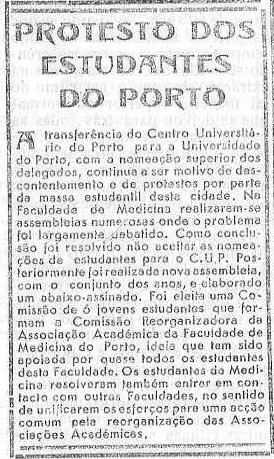 Novo Plano para o Ensino Primário (Ano 29 – VI Série – nº 287 – Fevereiro de 1960 –página 3)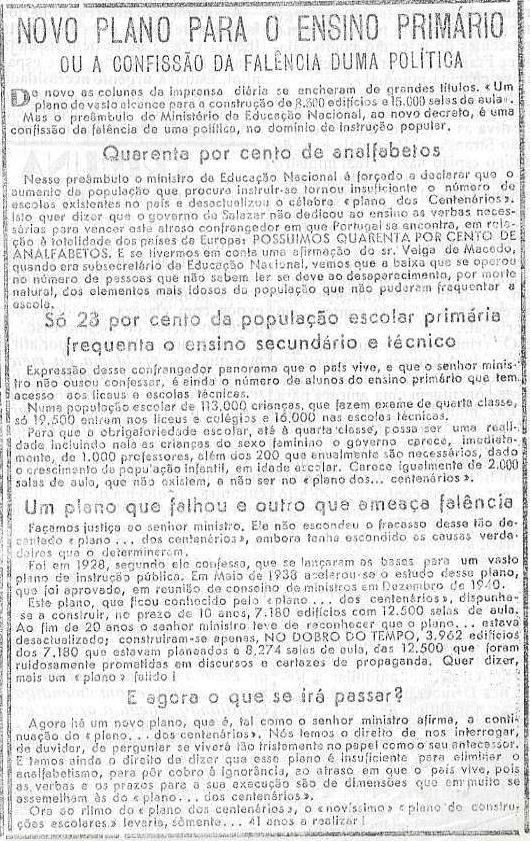 O Socialismo em Marcha – A Universidade da Amizade dos Povos (Ano 29 – VI Série– nº 287 – Fevereiro de 1960 – página 4)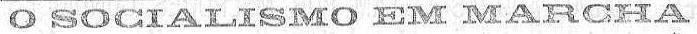 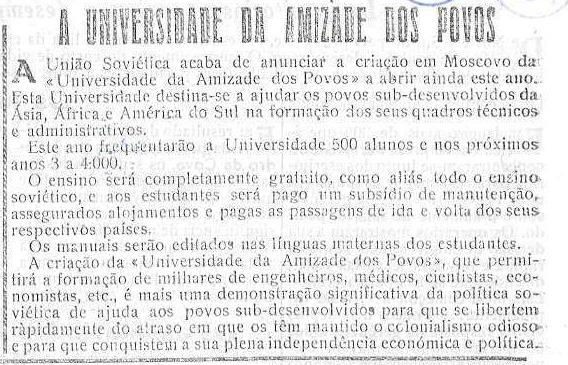 Lutas estudantis (Ano 29 – VI Série – nº 290 – Junho de 1960 – página 2)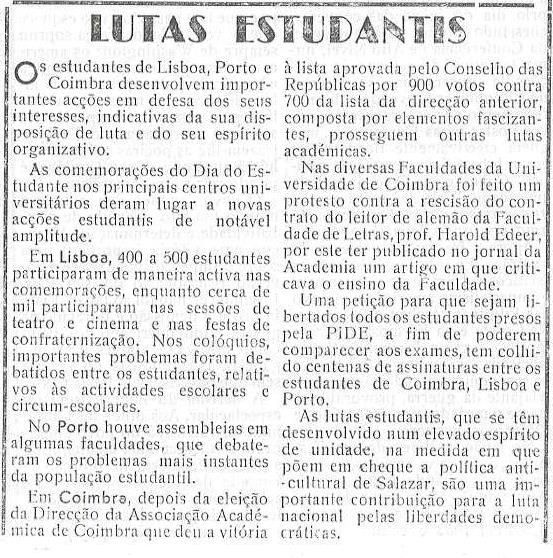 Paraquedistas por anúncio – Que nem um jovem se aliste! (Ano 30 – VI Série – nº 293 –Setembro de 1960 – página 2)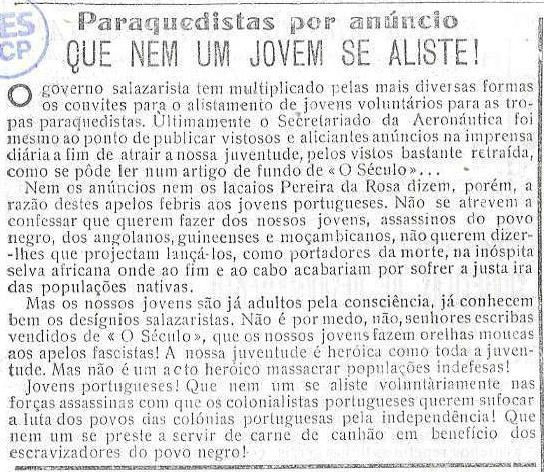 Balanço necessário – Um ano de lutas sindicais ricas de ensinamentos e experiências (Ano 30 – VI Série – nº 295 – Novembro de 1960 – página 3)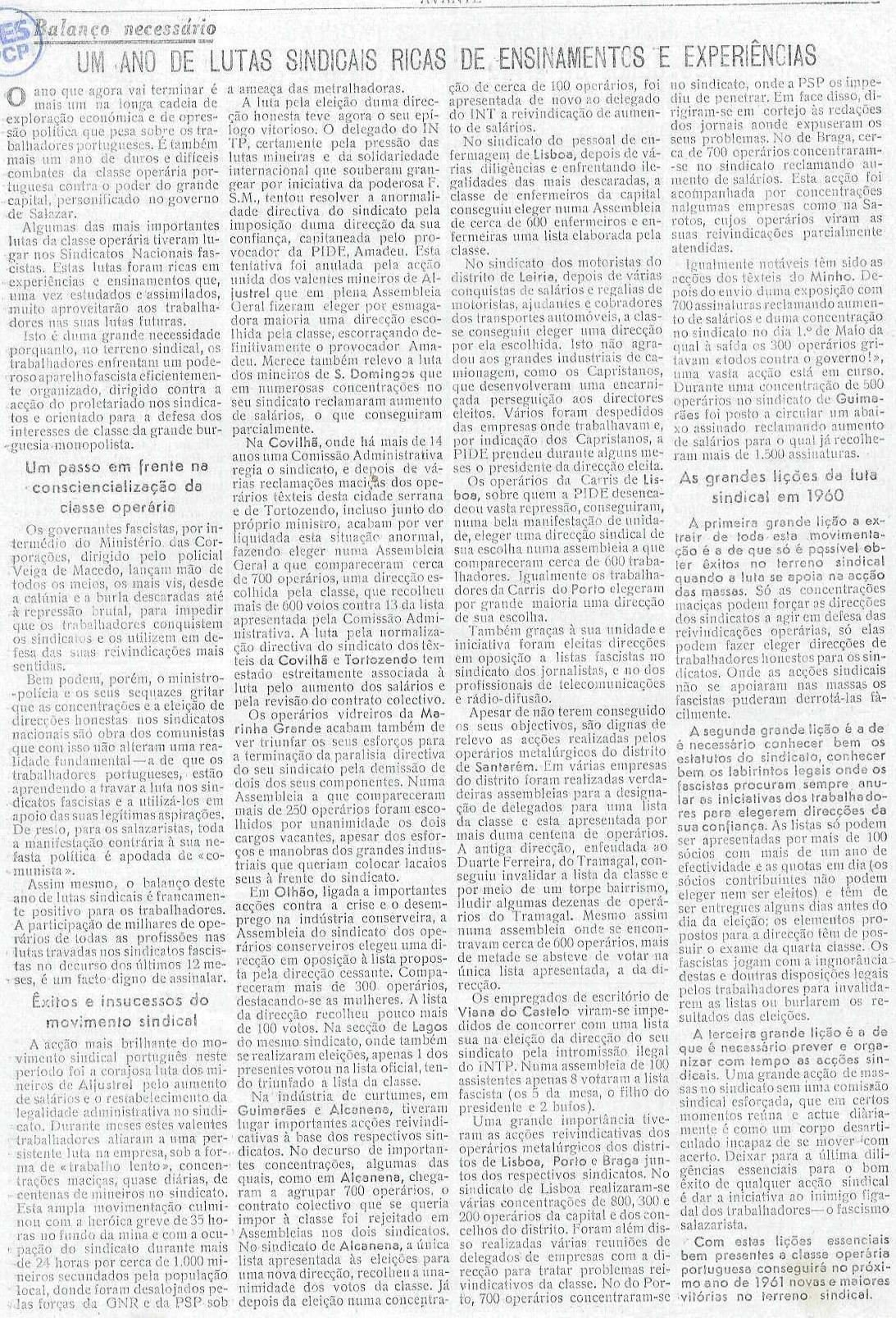 